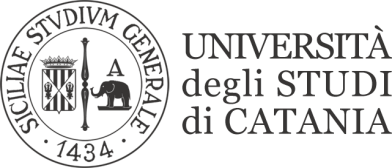 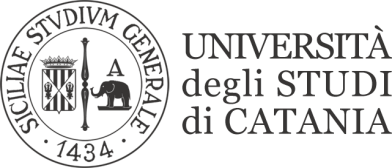 ESAME GENERALE DI LAUREA MAGISTRALE IN CHIMICA DEI MATERIALIESAME GENERALE DI LAUREA MAGISTRALE IN CHIMICA ORGANICA E BIOORGANICA Seduta del 18 Aprile 2019Commissione: Proff. G. Malandrino, (Presidente), M.E. Amato, G. Compagnini, V. Cunsolo, A. Pollicino, R. Saletti, G. Trusso.Membri supplenti: Prof. N. Cardullo. Colloqui pre-laurea:  Mercoledì 17 Aprile 2019 ore 15.00 c/o Aula A                                 del Dipartimento di Scienze ChimicheLauree:                    Giovedì 18 Aprile 2019 ore 11.45 c/o Aula Magna                                   del Dipartimento di Scienze ChimicheDirezione e Segreteria Didattica : Tel. +39 095 7385115/5125; Fax: +39 095 580138/580014Sede amministrativa:95125 CATANIA-Viale A.Doria,6-Tel.095.7385087-Fax095.580138- Partita IVA: 02772010878Sede legale: Università degli Studi di Catania – Piazza Università, 2 – I 95124 CataniMercoledì 17 Aprile 2019 ORE 15.00 C/O AULA ACOLLOQUIO PRE-LAUREA MAGISTRALE IN CHIMICA DEI MATERIALICOLLOQUI PRE-LAUREA MAGISTRALE IN CHIMICA ORGANICA E BIOORGANICAIl Direttore del Dipartimento di Scienze Chimiche							       Prof. R. PurrelloDirezione e Segreteria Didattica : Tel. +39 095 7385115/5125; Fax: +39 095 580138/580014Sede amministrativa:95125 CATANIA-Viale A.Doria,6-Tel.095.7385087-Fax095.580138- Partita IVA: 02772010878Sede legale: Università degli Studi di Catania – Piazza Università, 2 – I 95124 CataniCognomeMatr.RelatoreAnnense Andrea M15/000116Prof.  G. MalandrinoMozzicato GiuliaM15/000132Prof.  A. PollicinoSgro FabianaM15/000140Prof.  G. MalandrinoCognomeMatr.RelatoreBasile ChiaraM17/000083Prof.   R. SalettiCappello GiorgioM17/000089Prof.   V. CunsoloZammataro AgatinoM17/000087Prof.    G. Trusso